.Intro : 32 counts(1) Side, Behind, Chasse ¼ Turn, Rock Step, Tripple ½ Turn(2)Step, Sweep,Step, Sweep, Jazz Box(3)Chasse, Rock Step(2x)(4)Turn ¼, Turn ½, Shuffle, Rocking ChairTag here in wall 3, replace count 32 with a right touch next to LF, Restart after the tag(5) Side Rock, Cross Shuffle, Point, Hitch, Point, ¼ Turn(6) Back Rock, Tripple ½ Turn, ¼ Turn, Back Rock(7) Side, Touch, Side, Hold & Side, Cross, Kick Ball Cross(8) Side, ¼ Turn, Shuffle, Step, ½ Turn, Back RockTag after wall 1 and after 32 counts off wall 3, in wall 3 replace count 32 with a right touch next to LF(Tag) Sway RLRL while doing a ½ Turn leftStart again - Have FunContacts:  ~Gudrun Schneider - gudrun@gudrun-schneider.comDirk Leibing - dirk@leibing.deRestless Heart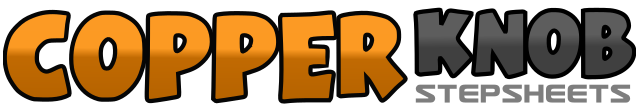 .......Compte:64Mur:4Niveau:Intermediate.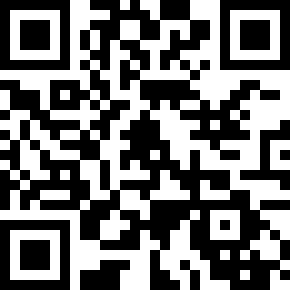 Chorégraphe:Dirk Leibing (DE) & Gudrun Schneider (DE) - March 2016Dirk Leibing (DE) & Gudrun Schneider (DE) - March 2016Dirk Leibing (DE) & Gudrun Schneider (DE) - March 2016Dirk Leibing (DE) & Gudrun Schneider (DE) - March 2016Dirk Leibing (DE) & Gudrun Schneider (DE) - March 2016.Musique:Restless Heart - NiilaRestless Heart - NiilaRestless Heart - NiilaRestless Heart - NiilaRestless Heart - Niila........1-2Step RF right(1), Cross LF behind RF(2)3&4Step RF right(3), Close LF next to RF(&), Turn ¼ right stepping RF forward(4)(3:00)5-6Rock LF forward(5), Recover on RF(6)7&8Turn ¼ left stepping LF left(7), Close RF next to LF(&), Turn ¼ left stepping LF forward(8)(9:00)1-2Step RF forward(1), Sweep LF from back to front(2)3-4Step LF forward(3), Sweep RF from back to front(4)5-6Cross RF over LF(5), Step LF back(6)7-8Step RF right(7), Cross LF over RF(8)1&2Step RF right(1), Close LF next to RF(&), Step RF right(2)3-4Rock LF back(3), Recover on RF(4)5&6Step LF left(5), Close RF next to LF(&), Step LF left(6)7-8Rock RF back(7), Recover on LF1-2Turn ¼ left stepping RF back(1), Turn ½ left stepping LF forward(2)(12:00)3&4Step RF forward(3), Close LF next to RF(&), Step RF forward(4)5-6Rock LF forward(5), Recover on RF(6)7-8Rock LF back(5), Recover on RF(6)1-2Step LF left(1), Recover on RF(2)3&4Cross LF over RF(3), Step RF to right(&), Cross LF over RF(4)5-6Point RF to right(5), hitch RF(6)7-8Point RF right(7), Turn ¼ right on both balls- weight is still on LF(8)(3:00)1-2Step RF back(1), Recover on LF(2)3&4Turn ¼ left stepping RF right(3), Close LF next to RF(&), Turn ¼ stepping RF back(4)(9:00)5-6Turn ¼ left stepping LF left(5), Step RF to right(6)(6:00)7-8Step LF back(7), Recover on RF(8)1-2Step LF left(1), Touch RF next to LF(2)3-4Step RF right(3), Hold(4)&5-6Step LF next to RF(&), Step RF right(5), Cross LF over RF(6)7&8Kick RF diagonal forward(7), Close RF next to LF, Cross LF over RF1-2Step RF right(1), Turn ¼ left stepping LF left(2)(3:00)3&4Step RF forward(3), Close LF next to RF(&), Step RF forward(4)5-6Step LF forward(5), ½ Turn right on both balls(6)(9:00)7-8Rock RF back(7), recover on LF(8)1-2Sway right weight on RF, Drag LF to RF3-4Turn 1/4 left & Sway left, Drag RF to LF5-6Sway right weight on RF, Drag LF to RF7-8Turn 1/4 left & Sway left, Drag RF to LF